READING COMPREHENSION Look at this conversation and practice your English with the possessive adjectives; later, read Shakira´s description (lea la conversación y analice la descripción de la artista Shakira)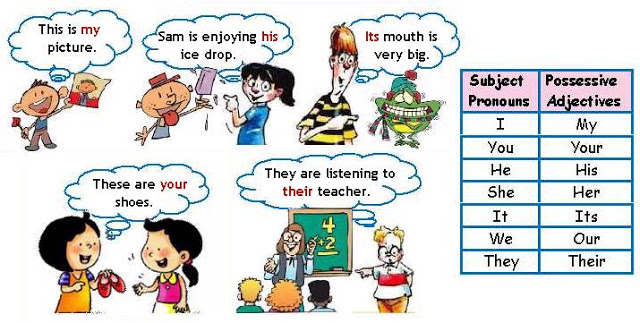 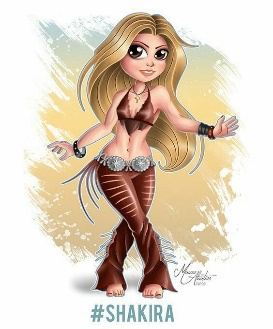 Shakira (comprehension)Shakira has got a pretty face; she has a long blonde hair and her body is amazing.Shakira´s voice has been recognized all around the world and her movements are so famous too.Her nationality is Colombian and her personality is very special.Shakira´s face is beautiful; her age is 43 and her appearance is really young            and attractive due to her healthy life habits.Glossary: glosarioAmazing: MaravillosoHas been: Ha sidoAge: edadDue to: debido a…ÁREA: Humanidades, Lengua Castellana e Idioma Extranjero.ÁREA: Humanidades, Lengua Castellana e Idioma Extranjero.ÁREA: Humanidades, Lengua Castellana e Idioma Extranjero.DOCENTE: DOCENTE: ASIGNATURA: Inglés.ASIGNATURA: Inglés.ASIGNATURA: Inglés.ESTUDIANTE: ESTUDIANTE: GRADO: CLEI IIIMÓDULO: 4ANEXO: 01TIEMPO: FECHA: ____/ ____ / ____